Secretaria Municipal de Educação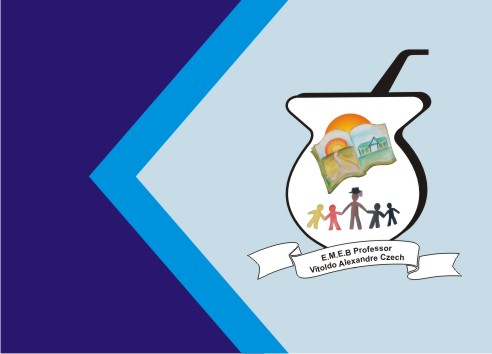 E.M.E.B. Professor Vitoldo Alexandre CzechDiretora: Lucélia Aparecida GabrielliAssessora Pedagógica: Maria Claudete T. GervásioAssessora Administrativa: Rosane Eva BuccoProfessor: Claiton Antonio PereiraDisciplina: Educação Física 21/09/2020Atividade de equilíbrioAssista o vídeo no link:https://www.youtube.com/watch?v=v2MDmecei5YOu siga as instruções:Prática pedagógica:1ª Atividade: O aluno deve pegar o balão e colocar entre os joelhos e saltar com os dois pés juntos entre os objetos.2ª Atividade: O aluno deve colocar o balão entre os dois pés e saltar com os dois pés juntos entre os objetos.3ª Atividade: O aluno vai ficar batendo balão com a mão e tentar passar entre os objetos. Primeiro com a mão direita e depois com a mão esquerda.4ª Atividade: O aluno deve pegar o balão e posicionar entre os joelhos e ficar na posição de caranguejo e andar entre os objetos.5ª Atividade: No final pode estar fazendo uma pequena competição na posição de caranguejo.Duração:30 min.Materiais: Sacola plástica ou balão, objetos para posicionar no chão.